TCAKDENİZ ÜNİVERSİTESİ
GÜZEL SANATLAR ENSTİTÜSÜ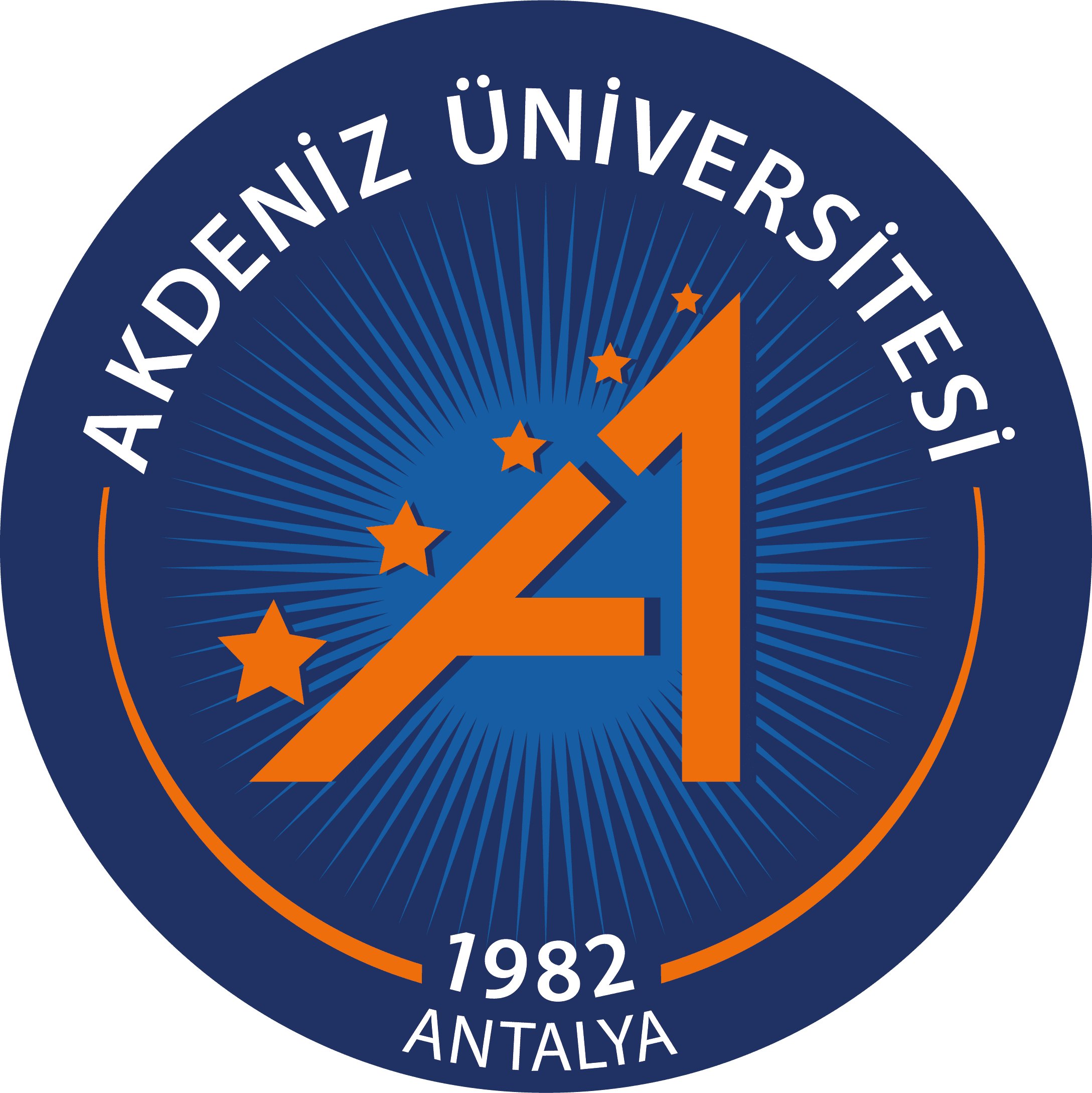 TCAKDENİZ ÜNİVERSİTESİ
GÜZEL SANATLAR ENSTİTÜSÜ SNV 019           MÜZİK ABD Y.L. MÜLAKAT SINAVI (PERFORMANS) JÜRİ TOPLANTI TUTANAĞI Sınav TarihiSınav YeriSınav Jürisi saat … de …..   binasında toplanmış,   saat…. yapılacak olan sınavın aşağıda belirtilen şekilde olmasını belirleyerek;1).Öğrencinin performansınına)Teknik  Yeterlilik  kırk (40) puanb) Müzikalite  yirmi (20) puanc)Entonasyon  yirmi (20) puand)Ton  yirmi (20) puan    üzerinden değerlendirilmesine2).Sınav sürelerinin her aday için 10 ila 20 dakika (icra edilecek parçaların uzunlukları, özgün bestelerin sunumu vb. değişken olabilir) arasında olmasına,3).Sunulan eserlerin her üye tarafından ayrı ayrı notlandırmasına ve bunun imza altına alınmasına4).Yapılan notlandırmaların genel bir tablo içine alınarak “aritmetik ortalama” ile sonucun belirlenmesine ve bu sonucun jüri tarafından imza altına alınarak kesinleştirilmesine;OYBİRLİĞİ ile karar vermiştir………………………….Jüri Başkanı………………..                          ……………………..                          ………………………    ………………..                          ……………………..                          ………………………  OYBİRLİĞİ/OYÇOKLUĞU ile karar vermiştir………………………….Jüri Başkanı………………..                          ……………………..                          ………………………    